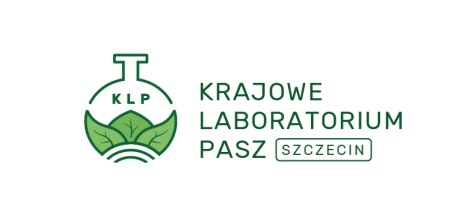 Instytut Zootechniki Państwowy Instytut Badawczy Krajowe Laboratorium Pasz Pracownia w Szczecinie 
ul. Żubrów 1, 71-617 Szczecin, tel. 091 422 38 50, info@lab.szczecin.plInstytut Zootechniki Państwowy Instytut Badawczy Krajowe Laboratorium Pasz Pracownia w Szczecinie 
ul. Żubrów 1, 71-617 Szczecin, tel. 091 422 38 50, info@lab.szczecin.plInstytut Zootechniki Państwowy Instytut Badawczy Krajowe Laboratorium Pasz Pracownia w Szczecinie 
ul. Żubrów 1, 71-617 Szczecin, tel. 091 422 38 50, info@lab.szczecin.plInstytut Zootechniki Państwowy Instytut Badawczy Krajowe Laboratorium Pasz Pracownia w Szczecinie 
ul. Żubrów 1, 71-617 Szczecin, tel. 091 422 38 50, info@lab.szczecin.plInstytut Zootechniki Państwowy Instytut Badawczy Krajowe Laboratorium Pasz Pracownia w Szczecinie 
ul. Żubrów 1, 71-617 Szczecin, tel. 091 422 38 50, info@lab.szczecin.plInstytut Zootechniki Państwowy Instytut Badawczy Krajowe Laboratorium Pasz Pracownia w Szczecinie 
ul. Żubrów 1, 71-617 Szczecin, tel. 091 422 38 50, info@lab.szczecin.plZLECENIE NA BADANIA WODY SUROWEJZLECENIE NA BADANIA WODY SUROWEJZLECENIE NA BADANIA WODY SUROWEJZLECENIE NA BADANIA WODY SUROWEJZLECENIE NA BADANIA WODY SUROWEJZLECENIE NA BADANIA WODY SUROWEJData:Zleceniodawca:Zleceniodawca:Dane do faktury:Dane do faktury:Dane do faktury:Dane do faktury:Data:NIP…..............................................................Adres e-mail do faktury:…………………………………………………NIP…..............................................................Adres e-mail do faktury:…………………………………………………NIP…..............................................................Adres e-mail do faktury:…………………………………………………NIP…..............................................................Adres e-mail do faktury:…………………………………………………Nr próbki:NIP…..............................................................Adres e-mail do faktury:…………………………………………………NIP…..............................................................Adres e-mail do faktury:…………………………………………………NIP…..............................................................Adres e-mail do faktury:…………………………………………………NIP…..............................................................Adres e-mail do faktury:…………………………………………………Nr protokołu:NIP…..............................................................Adres e-mail do faktury:…………………………………………………NIP…..............................................................Adres e-mail do faktury:…………………………………………………NIP…..............................................................Adres e-mail do faktury:…………………………………………………NIP…..............................................................Adres e-mail do faktury:…………………………………………………Nr protokołu:Osoba kontaktowa (tel/e-mail): 	Osoba kontaktowa (tel/e-mail): 	Osoba kontaktowa (tel/e-mail): 	Osoba kontaktowa (tel/e-mail): 	Osoba kontaktowa (tel/e-mail): 	Osoba kontaktowa (tel/e-mail): 	Forma płatności:       □  gotówka      □  przelew      □  przedpłata               Forma dostarczenia sprawozdania:       □  poczta    □  osobiście    □  e-mail:Forma płatności:       □  gotówka      □  przelew      □  przedpłata               Forma dostarczenia sprawozdania:       □  poczta    □  osobiście    □  e-mail:Forma płatności:       □  gotówka      □  przelew      □  przedpłata               Forma dostarczenia sprawozdania:       □  poczta    □  osobiście    □  e-mail:Forma płatności:       □  gotówka      □  przelew      □  przedpłata               Forma dostarczenia sprawozdania:       □  poczta    □  osobiście    □  e-mail:Forma płatności:       □  gotówka      □  przelew      □  przedpłata               Forma dostarczenia sprawozdania:       □  poczta    □  osobiście    □  e-mail:Forma płatności:       □  gotówka      □  przelew      □  przedpłata               Forma dostarczenia sprawozdania:       □  poczta    □  osobiście    □  e-mail:Forma płatności:       □  gotówka      □  przelew      □  przedpłata               Forma dostarczenia sprawozdania:       □  poczta    □  osobiście    □  e-mail:Cena za badania:     □  zgodnie z cennikiem          □  zgodnie z ofertą cenową nrCena za badania:     □  zgodnie z cennikiem          □  zgodnie z ofertą cenową nrCena za badania:     □  zgodnie z cennikiem          □  zgodnie z ofertą cenową nrCena za badania:     □  zgodnie z cennikiem          □  zgodnie z ofertą cenową nrCena za badania:     □  zgodnie z cennikiem          □  zgodnie z ofertą cenową nrCena za badania:     □  zgodnie z cennikiem          □  zgodnie z ofertą cenową nrCena za badania:     □  zgodnie z cennikiem          □  zgodnie z ofertą cenową nrDANE DOTYCZĄCE ZLECENIADANE DOTYCZĄCE ZLECENIADANE DOTYCZĄCE ZLECENIADANE DOTYCZĄCE ZLECENIADANE DOTYCZĄCE ZLECENIADANE DOTYCZĄCE ZLECENIADANE DOTYCZĄCE ZLECENIARodzaj badanej próbki:□ woda surowa      □ woda ………………........................................................................................................................................................□ woda surowa      □ woda ………………........................................................................................................................................................□ woda surowa      □ woda ………………........................................................................................................................................................Rodzaj opakowania, ilość i objętość próbek: Rodzaj opakowania, ilość i objętość próbek: Rodzaj opakowania, ilość i objętość próbek: Miejsce pobrania próbki: Ocena stanu dostarczonej do laboratorium próbki:□  bez zastrzeżeń      □  zastrzeżeniaOcena stanu dostarczonej do laboratorium próbki:□  bez zastrzeżeń      □  zastrzeżeniaOcena stanu dostarczonej do laboratorium próbki:□  bez zastrzeżeń      □  zastrzeżeniaOsoba pobierająca próbki:□ pracownik laboratorium   □ Zleceniodawca …………………………………………………………………………………□ pracownik laboratorium   □ Zleceniodawca …………………………………………………………………………………□ pracownik laboratorium   □ Zleceniodawca …………………………………………………………………………………Sposób wyrażenia wyników poza zakresem akredytacji:□ rezultat „<” lub „>” zakresu akredytacji metody□ proszę podać nieakredytowany wynik badania, w   przypadku, gdy jest to technicznie możliweSposób wyrażenia wyników poza zakresem akredytacji:□ rezultat „<” lub „>” zakresu akredytacji metody□ proszę podać nieakredytowany wynik badania, w   przypadku, gdy jest to technicznie możliweSposób wyrażenia wyników poza zakresem akredytacji:□ rezultat „<” lub „>” zakresu akredytacji metody□ proszę podać nieakredytowany wynik badania, w   przypadku, gdy jest to technicznie możliweOsoba dostarczająca próbki:□ pracownik laboratorium   □ Zleceniodawca…………………………………………………………………………………. (Laboratorium nie ponosi odpowiedzialności za pobranie i transport próbek dostarczonych przez Zleceniodawcę)□ pracownik laboratorium   □ Zleceniodawca…………………………………………………………………………………. (Laboratorium nie ponosi odpowiedzialności za pobranie i transport próbek dostarczonych przez Zleceniodawcę)□ pracownik laboratorium   □ Zleceniodawca…………………………………………………………………………………. (Laboratorium nie ponosi odpowiedzialności za pobranie i transport próbek dostarczonych przez Zleceniodawcę)Sposób wyrażenia wyników poza zakresem akredytacji:□ rezultat „<” lub „>” zakresu akredytacji metody□ proszę podać nieakredytowany wynik badania, w   przypadku, gdy jest to technicznie możliweSposób wyrażenia wyników poza zakresem akredytacji:□ rezultat „<” lub „>” zakresu akredytacji metody□ proszę podać nieakredytowany wynik badania, w   przypadku, gdy jest to technicznie możliweSposób wyrażenia wyników poza zakresem akredytacji:□ rezultat „<” lub „>” zakresu akredytacji metody□ proszę podać nieakredytowany wynik badania, w   przypadku, gdy jest to technicznie możliweCel badania:                                    □ Cel badania:                                    □ □ badania na potrzeby własne   Badania wykonać zgodnie z obowiązującymi przepisami prawa:□ RMZ Dz. U. 2017 poz. 2294 □ Inne……………………………………………………………………………………………□ badania na potrzeby własne   Badania wykonać zgodnie z obowiązującymi przepisami prawa:□ RMZ Dz. U. 2017 poz. 2294 □ Inne……………………………………………………………………………………………□ badania na potrzeby własne   Badania wykonać zgodnie z obowiązującymi przepisami prawa:□ RMZ Dz. U. 2017 poz. 2294 □ Inne……………………………………………………………………………………………□ badania na potrzeby własne   Badania wykonać zgodnie z obowiązującymi przepisami prawa:□ RMZ Dz. U. 2017 poz. 2294 □ Inne……………………………………………………………………………………………  Stwierdzenie zgodności:□  NIE              □  TAK (proszę wskazać poniżej)               Zasada podejmowania decyzji:□ „Prostej akceptacji dwuwartościowej” □ Z uwzględnieniem pasma ochronnego:                   □ Binarne                      □ Niebinarne□ Zgodnie z wymaganiem prawnym: ………………………………………………………□ Inna wskazana przez Klienta zasada: ………………………………………………………Stwierdzenie zgodności z wymaganiami zgodnie z pkt.4.2. ILAC-G8:09/20191. Zasada prostej akceptacji dwuwartościowej (Granica tolerancji=TL; Granicy akceptacji=AL, pasmo ochronne w=0, AL=TL ) Stwierdzenia zgodności są przedstawiane jako:• Wynik Zgodny (akceptacja) - zmierzona wartość jest poniżej granicy akceptacji, ryzyko błędnej akceptacji wynosi do 50%.• Wynik Niezgodny (odrzucenie) - zmierzona wartość jest powyżej granicy akceptacji, ryzyko błędnego odrzucenia wynosi do 50%.2. Zasada w oparciu o pasmo ochronne Binarne stwierdzenie zgodności: • Wynik Zgodny– wynik pomiaru znajduje się poniżej granicy akceptacji, ryzyko błędnej akceptacji wynosi do 2,5%; • Wynik Niezgodny– wynik pomiaru znajduje się powyżej granicy akceptacji, ryzyko błędnego odrzucenia wynosi do 2,5%. Niebinarne stwierdzenie zgodności: • Wynik Zgodny- wynik pomiaru znajduje się poniżej granicy akceptacji, ryzyko błędnej akceptacji wynosi do 2,5%, • Wynik warunkowo Zgodny- wynik pomiaru znajduje się w paśmie ochronnym i poniżej granicy tolerancji, ryzyko błędnej akceptacji wynosi do 50%,  • Wynik warunkowo Niezgodny- wynik pomiaru znajduje się powyżej granicy tolerancji, ale poniżej granicy tolerancji powiększonej o pasmo ochronne, ryzyko błędnego odrzucenia wynosi do 50%.  • Wynik Niezgodny– wynik pomiaru znajduje się powyżej granicy tolerancji powiększonej o pasmo ochronne, ryzyko błędnego odrzucenia wynosi poniżej 2,5%.Stwierdzenie zgodności uwzględnione jest przy poziomie ufności 95% i współczynniku rozszerzenia  k=2.  Wybierając określoną (proponowaną przez Laboratorium) zasadę podejmowania decyzji Klient akceptuje  związane z nią ryzyko błędnej akceptacji lub błędnego odrzucenia.                                      Stwierdzenie zgodności z wymaganiami zgodnie z pkt.4.2. ILAC-G8:09/20191. Zasada prostej akceptacji dwuwartościowej (Granica tolerancji=TL; Granicy akceptacji=AL, pasmo ochronne w=0, AL=TL ) Stwierdzenia zgodności są przedstawiane jako:• Wynik Zgodny (akceptacja) - zmierzona wartość jest poniżej granicy akceptacji, ryzyko błędnej akceptacji wynosi do 50%.• Wynik Niezgodny (odrzucenie) - zmierzona wartość jest powyżej granicy akceptacji, ryzyko błędnego odrzucenia wynosi do 50%.2. Zasada w oparciu o pasmo ochronne Binarne stwierdzenie zgodności: • Wynik Zgodny– wynik pomiaru znajduje się poniżej granicy akceptacji, ryzyko błędnej akceptacji wynosi do 2,5%; • Wynik Niezgodny– wynik pomiaru znajduje się powyżej granicy akceptacji, ryzyko błędnego odrzucenia wynosi do 2,5%. Niebinarne stwierdzenie zgodności: • Wynik Zgodny- wynik pomiaru znajduje się poniżej granicy akceptacji, ryzyko błędnej akceptacji wynosi do 2,5%, • Wynik warunkowo Zgodny- wynik pomiaru znajduje się w paśmie ochronnym i poniżej granicy tolerancji, ryzyko błędnej akceptacji wynosi do 50%,  • Wynik warunkowo Niezgodny- wynik pomiaru znajduje się powyżej granicy tolerancji, ale poniżej granicy tolerancji powiększonej o pasmo ochronne, ryzyko błędnego odrzucenia wynosi do 50%.  • Wynik Niezgodny– wynik pomiaru znajduje się powyżej granicy tolerancji powiększonej o pasmo ochronne, ryzyko błędnego odrzucenia wynosi poniżej 2,5%.Stwierdzenie zgodności uwzględnione jest przy poziomie ufności 95% i współczynniku rozszerzenia  k=2.  Wybierając określoną (proponowaną przez Laboratorium) zasadę podejmowania decyzji Klient akceptuje  związane z nią ryzyko błędnej akceptacji lub błędnego odrzucenia.                                      Stwierdzenie zgodności z wymaganiami zgodnie z pkt.4.2. ILAC-G8:09/20191. Zasada prostej akceptacji dwuwartościowej (Granica tolerancji=TL; Granicy akceptacji=AL, pasmo ochronne w=0, AL=TL ) Stwierdzenia zgodności są przedstawiane jako:• Wynik Zgodny (akceptacja) - zmierzona wartość jest poniżej granicy akceptacji, ryzyko błędnej akceptacji wynosi do 50%.• Wynik Niezgodny (odrzucenie) - zmierzona wartość jest powyżej granicy akceptacji, ryzyko błędnego odrzucenia wynosi do 50%.2. Zasada w oparciu o pasmo ochronne Binarne stwierdzenie zgodności: • Wynik Zgodny– wynik pomiaru znajduje się poniżej granicy akceptacji, ryzyko błędnej akceptacji wynosi do 2,5%; • Wynik Niezgodny– wynik pomiaru znajduje się powyżej granicy akceptacji, ryzyko błędnego odrzucenia wynosi do 2,5%. Niebinarne stwierdzenie zgodności: • Wynik Zgodny- wynik pomiaru znajduje się poniżej granicy akceptacji, ryzyko błędnej akceptacji wynosi do 2,5%, • Wynik warunkowo Zgodny- wynik pomiaru znajduje się w paśmie ochronnym i poniżej granicy tolerancji, ryzyko błędnej akceptacji wynosi do 50%,  • Wynik warunkowo Niezgodny- wynik pomiaru znajduje się powyżej granicy tolerancji, ale poniżej granicy tolerancji powiększonej o pasmo ochronne, ryzyko błędnego odrzucenia wynosi do 50%.  • Wynik Niezgodny– wynik pomiaru znajduje się powyżej granicy tolerancji powiększonej o pasmo ochronne, ryzyko błędnego odrzucenia wynosi poniżej 2,5%.Stwierdzenie zgodności uwzględnione jest przy poziomie ufności 95% i współczynniku rozszerzenia  k=2.  Wybierając określoną (proponowaną przez Laboratorium) zasadę podejmowania decyzji Klient akceptuje  związane z nią ryzyko błędnej akceptacji lub błędnego odrzucenia.                                      Stwierdzenie zgodności z wymaganiami zgodnie z pkt.4.2. ILAC-G8:09/20191. Zasada prostej akceptacji dwuwartościowej (Granica tolerancji=TL; Granicy akceptacji=AL, pasmo ochronne w=0, AL=TL ) Stwierdzenia zgodności są przedstawiane jako:• Wynik Zgodny (akceptacja) - zmierzona wartość jest poniżej granicy akceptacji, ryzyko błędnej akceptacji wynosi do 50%.• Wynik Niezgodny (odrzucenie) - zmierzona wartość jest powyżej granicy akceptacji, ryzyko błędnego odrzucenia wynosi do 50%.2. Zasada w oparciu o pasmo ochronne Binarne stwierdzenie zgodności: • Wynik Zgodny– wynik pomiaru znajduje się poniżej granicy akceptacji, ryzyko błędnej akceptacji wynosi do 2,5%; • Wynik Niezgodny– wynik pomiaru znajduje się powyżej granicy akceptacji, ryzyko błędnego odrzucenia wynosi do 2,5%. Niebinarne stwierdzenie zgodności: • Wynik Zgodny- wynik pomiaru znajduje się poniżej granicy akceptacji, ryzyko błędnej akceptacji wynosi do 2,5%, • Wynik warunkowo Zgodny- wynik pomiaru znajduje się w paśmie ochronnym i poniżej granicy tolerancji, ryzyko błędnej akceptacji wynosi do 50%,  • Wynik warunkowo Niezgodny- wynik pomiaru znajduje się powyżej granicy tolerancji, ale poniżej granicy tolerancji powiększonej o pasmo ochronne, ryzyko błędnego odrzucenia wynosi do 50%.  • Wynik Niezgodny– wynik pomiaru znajduje się powyżej granicy tolerancji powiększonej o pasmo ochronne, ryzyko błędnego odrzucenia wynosi poniżej 2,5%.Stwierdzenie zgodności uwzględnione jest przy poziomie ufności 95% i współczynniku rozszerzenia  k=2.  Wybierając określoną (proponowaną przez Laboratorium) zasadę podejmowania decyzji Klient akceptuje  związane z nią ryzyko błędnej akceptacji lub błędnego odrzucenia.                                      Stwierdzenie zgodności z wymaganiami zgodnie z pkt.4.2. ILAC-G8:09/20191. Zasada prostej akceptacji dwuwartościowej (Granica tolerancji=TL; Granicy akceptacji=AL, pasmo ochronne w=0, AL=TL ) Stwierdzenia zgodności są przedstawiane jako:• Wynik Zgodny (akceptacja) - zmierzona wartość jest poniżej granicy akceptacji, ryzyko błędnej akceptacji wynosi do 50%.• Wynik Niezgodny (odrzucenie) - zmierzona wartość jest powyżej granicy akceptacji, ryzyko błędnego odrzucenia wynosi do 50%.2. Zasada w oparciu o pasmo ochronne Binarne stwierdzenie zgodności: • Wynik Zgodny– wynik pomiaru znajduje się poniżej granicy akceptacji, ryzyko błędnej akceptacji wynosi do 2,5%; • Wynik Niezgodny– wynik pomiaru znajduje się powyżej granicy akceptacji, ryzyko błędnego odrzucenia wynosi do 2,5%. Niebinarne stwierdzenie zgodności: • Wynik Zgodny- wynik pomiaru znajduje się poniżej granicy akceptacji, ryzyko błędnej akceptacji wynosi do 2,5%, • Wynik warunkowo Zgodny- wynik pomiaru znajduje się w paśmie ochronnym i poniżej granicy tolerancji, ryzyko błędnej akceptacji wynosi do 50%,  • Wynik warunkowo Niezgodny- wynik pomiaru znajduje się powyżej granicy tolerancji, ale poniżej granicy tolerancji powiększonej o pasmo ochronne, ryzyko błędnego odrzucenia wynosi do 50%.  • Wynik Niezgodny– wynik pomiaru znajduje się powyżej granicy tolerancji powiększonej o pasmo ochronne, ryzyko błędnego odrzucenia wynosi poniżej 2,5%.Stwierdzenie zgodności uwzględnione jest przy poziomie ufności 95% i współczynniku rozszerzenia  k=2.  Wybierając określoną (proponowaną przez Laboratorium) zasadę podejmowania decyzji Klient akceptuje  związane z nią ryzyko błędnej akceptacji lub błędnego odrzucenia.                                      Stwierdzenie zgodności z wymaganiami zgodnie z pkt.4.2. ILAC-G8:09/20191. Zasada prostej akceptacji dwuwartościowej (Granica tolerancji=TL; Granicy akceptacji=AL, pasmo ochronne w=0, AL=TL ) Stwierdzenia zgodności są przedstawiane jako:• Wynik Zgodny (akceptacja) - zmierzona wartość jest poniżej granicy akceptacji, ryzyko błędnej akceptacji wynosi do 50%.• Wynik Niezgodny (odrzucenie) - zmierzona wartość jest powyżej granicy akceptacji, ryzyko błędnego odrzucenia wynosi do 50%.2. Zasada w oparciu o pasmo ochronne Binarne stwierdzenie zgodności: • Wynik Zgodny– wynik pomiaru znajduje się poniżej granicy akceptacji, ryzyko błędnej akceptacji wynosi do 2,5%; • Wynik Niezgodny– wynik pomiaru znajduje się powyżej granicy akceptacji, ryzyko błędnego odrzucenia wynosi do 2,5%. Niebinarne stwierdzenie zgodności: • Wynik Zgodny- wynik pomiaru znajduje się poniżej granicy akceptacji, ryzyko błędnej akceptacji wynosi do 2,5%, • Wynik warunkowo Zgodny- wynik pomiaru znajduje się w paśmie ochronnym i poniżej granicy tolerancji, ryzyko błędnej akceptacji wynosi do 50%,  • Wynik warunkowo Niezgodny- wynik pomiaru znajduje się powyżej granicy tolerancji, ale poniżej granicy tolerancji powiększonej o pasmo ochronne, ryzyko błędnego odrzucenia wynosi do 50%.  • Wynik Niezgodny– wynik pomiaru znajduje się powyżej granicy tolerancji powiększonej o pasmo ochronne, ryzyko błędnego odrzucenia wynosi poniżej 2,5%.Stwierdzenie zgodności uwzględnione jest przy poziomie ufności 95% i współczynniku rozszerzenia  k=2.  Wybierając określoną (proponowaną przez Laboratorium) zasadę podejmowania decyzji Klient akceptuje  związane z nią ryzyko błędnej akceptacji lub błędnego odrzucenia.                                        Stwierdzenie zgodności:□  NIE              □  TAK (proszę wskazać poniżej)               Zasada podejmowania decyzji:□ „Prostej akceptacji dwuwartościowej” □ Z uwzględnieniem pasma ochronnego:                   □ Binarne                      □ Niebinarne□ Zgodnie z wymaganiem prawnym: ………………………………………………………□ Inna wskazana przez Klienta zasada: ………………………………………………………Zleceniodawca: akceptuje dostawcę zewnętrznych badań oraz metody badań dostawcy; akceptuje metody badań podane w zleceniu (str. 2/2) oraz warunki elastycznego zakresu akredytacji, ma prawo uczestniczyć w badaniach jako obserwator. Wszystkie informacje dotyczące próbki, ustalone ze Zleceniodawcą na etapie Zlecenia stanowią Plan pobierania próbek. Zleceniodawca w przypadku odstępstwa od niniejszego zlecenia zostanie o tym poinformowany przed kontynuacją badania, wówczas w celu kontynuacji zleceniodawca wyraża zgodę na odstępstwo.Zleceniodawca: akceptuje dostawcę zewnętrznych badań oraz metody badań dostawcy; akceptuje metody badań podane w zleceniu (str. 2/2) oraz warunki elastycznego zakresu akredytacji, ma prawo uczestniczyć w badaniach jako obserwator. Wszystkie informacje dotyczące próbki, ustalone ze Zleceniodawcą na etapie Zlecenia stanowią Plan pobierania próbek. Zleceniodawca w przypadku odstępstwa od niniejszego zlecenia zostanie o tym poinformowany przed kontynuacją badania, wówczas w celu kontynuacji zleceniodawca wyraża zgodę na odstępstwo.Zleceniodawca: akceptuje dostawcę zewnętrznych badań oraz metody badań dostawcy; akceptuje metody badań podane w zleceniu (str. 2/2) oraz warunki elastycznego zakresu akredytacji, ma prawo uczestniczyć w badaniach jako obserwator. Wszystkie informacje dotyczące próbki, ustalone ze Zleceniodawcą na etapie Zlecenia stanowią Plan pobierania próbek. Zleceniodawca w przypadku odstępstwa od niniejszego zlecenia zostanie o tym poinformowany przed kontynuacją badania, wówczas w celu kontynuacji zleceniodawca wyraża zgodę na odstępstwo.Zleceniodawca: akceptuje dostawcę zewnętrznych badań oraz metody badań dostawcy; akceptuje metody badań podane w zleceniu (str. 2/2) oraz warunki elastycznego zakresu akredytacji, ma prawo uczestniczyć w badaniach jako obserwator. Wszystkie informacje dotyczące próbki, ustalone ze Zleceniodawcą na etapie Zlecenia stanowią Plan pobierania próbek. Zleceniodawca w przypadku odstępstwa od niniejszego zlecenia zostanie o tym poinformowany przed kontynuacją badania, wówczas w celu kontynuacji zleceniodawca wyraża zgodę na odstępstwo.Zleceniodawca: akceptuje dostawcę zewnętrznych badań oraz metody badań dostawcy; akceptuje metody badań podane w zleceniu (str. 2/2) oraz warunki elastycznego zakresu akredytacji, ma prawo uczestniczyć w badaniach jako obserwator. Wszystkie informacje dotyczące próbki, ustalone ze Zleceniodawcą na etapie Zlecenia stanowią Plan pobierania próbek. Zleceniodawca w przypadku odstępstwa od niniejszego zlecenia zostanie o tym poinformowany przed kontynuacją badania, wówczas w celu kontynuacji zleceniodawca wyraża zgodę na odstępstwo.Numer laboratorium zewnętrznego dostawcy badań:Numer laboratorium zewnętrznego dostawcy badań:Zleceniodawca: akceptuje dostawcę zewnętrznych badań oraz metody badań dostawcy; akceptuje metody badań podane w zleceniu (str. 2/2) oraz warunki elastycznego zakresu akredytacji, ma prawo uczestniczyć w badaniach jako obserwator. Wszystkie informacje dotyczące próbki, ustalone ze Zleceniodawcą na etapie Zlecenia stanowią Plan pobierania próbek. Zleceniodawca w przypadku odstępstwa od niniejszego zlecenia zostanie o tym poinformowany przed kontynuacją badania, wówczas w celu kontynuacji zleceniodawca wyraża zgodę na odstępstwo.Zleceniodawca: akceptuje dostawcę zewnętrznych badań oraz metody badań dostawcy; akceptuje metody badań podane w zleceniu (str. 2/2) oraz warunki elastycznego zakresu akredytacji, ma prawo uczestniczyć w badaniach jako obserwator. Wszystkie informacje dotyczące próbki, ustalone ze Zleceniodawcą na etapie Zlecenia stanowią Plan pobierania próbek. Zleceniodawca w przypadku odstępstwa od niniejszego zlecenia zostanie o tym poinformowany przed kontynuacją badania, wówczas w celu kontynuacji zleceniodawca wyraża zgodę na odstępstwo.Zleceniodawca: akceptuje dostawcę zewnętrznych badań oraz metody badań dostawcy; akceptuje metody badań podane w zleceniu (str. 2/2) oraz warunki elastycznego zakresu akredytacji, ma prawo uczestniczyć w badaniach jako obserwator. Wszystkie informacje dotyczące próbki, ustalone ze Zleceniodawcą na etapie Zlecenia stanowią Plan pobierania próbek. Zleceniodawca w przypadku odstępstwa od niniejszego zlecenia zostanie o tym poinformowany przed kontynuacją badania, wówczas w celu kontynuacji zleceniodawca wyraża zgodę na odstępstwo.Zleceniodawca: akceptuje dostawcę zewnętrznych badań oraz metody badań dostawcy; akceptuje metody badań podane w zleceniu (str. 2/2) oraz warunki elastycznego zakresu akredytacji, ma prawo uczestniczyć w badaniach jako obserwator. Wszystkie informacje dotyczące próbki, ustalone ze Zleceniodawcą na etapie Zlecenia stanowią Plan pobierania próbek. Zleceniodawca w przypadku odstępstwa od niniejszego zlecenia zostanie o tym poinformowany przed kontynuacją badania, wówczas w celu kontynuacji zleceniodawca wyraża zgodę na odstępstwo.Zleceniodawca: akceptuje dostawcę zewnętrznych badań oraz metody badań dostawcy; akceptuje metody badań podane w zleceniu (str. 2/2) oraz warunki elastycznego zakresu akredytacji, ma prawo uczestniczyć w badaniach jako obserwator. Wszystkie informacje dotyczące próbki, ustalone ze Zleceniodawcą na etapie Zlecenia stanowią Plan pobierania próbek. Zleceniodawca w przypadku odstępstwa od niniejszego zlecenia zostanie o tym poinformowany przed kontynuacją badania, wówczas w celu kontynuacji zleceniodawca wyraża zgodę na odstępstwo.Aktualny zakres akredytacji dostawcy:Aktualny zakres akredytacji dostawcy:Niepewność rozszerzona (k=2, poziom ufności 95%)  wyniku podawana jest na wyraźne życzenie Zleceniodawcy, gdy ma to znaczenie dla miarodajności wyników lub dla zgodności z wyspecyfikowanymi wartościami granicznymi□  Wynik podać z niepewnością              □  Wynik podać bez niepewnościNiepewność rozszerzona (k=2, poziom ufności 95%)  wyniku podawana jest na wyraźne życzenie Zleceniodawcy, gdy ma to znaczenie dla miarodajności wyników lub dla zgodności z wyspecyfikowanymi wartościami granicznymi□  Wynik podać z niepewnością              □  Wynik podać bez niepewnościNiepewność rozszerzona (k=2, poziom ufności 95%)  wyniku podawana jest na wyraźne życzenie Zleceniodawcy, gdy ma to znaczenie dla miarodajności wyników lub dla zgodności z wyspecyfikowanymi wartościami granicznymi□  Wynik podać z niepewnością              □  Wynik podać bez niepewnościNiepewność rozszerzona (k=2, poziom ufności 95%)  wyniku podawana jest na wyraźne życzenie Zleceniodawcy, gdy ma to znaczenie dla miarodajności wyników lub dla zgodności z wyspecyfikowanymi wartościami granicznymi□  Wynik podać z niepewnością              □  Wynik podać bez niepewnościNiepewność rozszerzona (k=2, poziom ufności 95%)  wyniku podawana jest na wyraźne życzenie Zleceniodawcy, gdy ma to znaczenie dla miarodajności wyników lub dla zgodności z wyspecyfikowanymi wartościami granicznymi□  Wynik podać z niepewnością              □  Wynik podać bez niepewnościNiepewność rozszerzona (k=2, poziom ufności 95%)  wyniku podawana jest na wyraźne życzenie Zleceniodawcy, gdy ma to znaczenie dla miarodajności wyników lub dla zgodności z wyspecyfikowanymi wartościami granicznymi□  Wynik podać z niepewnością              □  Wynik podać bez niepewnościNiepewność rozszerzona (k=2, poziom ufności 95%)  wyniku podawana jest na wyraźne życzenie Zleceniodawcy, gdy ma to znaczenie dla miarodajności wyników lub dla zgodności z wyspecyfikowanymi wartościami granicznymi□  Wynik podać z niepewnością              □  Wynik podać bez niepewnościZleceniodawca ma prawo złożyć pisemną skargę w ciągu 1 miesiąca od dnia wystawienia sprawozdania z badania(Laboratorium nie ponosi odpowiedzialności za przeprowadzone badania, w przypadku błędnych lub nieprawdziwych informacji udzielonych przez Zleceniodawcę lub osoby mu podlegające)Zleceniodawca ma prawo złożyć pisemną skargę w ciągu 1 miesiąca od dnia wystawienia sprawozdania z badania(Laboratorium nie ponosi odpowiedzialności za przeprowadzone badania, w przypadku błędnych lub nieprawdziwych informacji udzielonych przez Zleceniodawcę lub osoby mu podlegające)Zleceniodawca ma prawo złożyć pisemną skargę w ciągu 1 miesiąca od dnia wystawienia sprawozdania z badania(Laboratorium nie ponosi odpowiedzialności za przeprowadzone badania, w przypadku błędnych lub nieprawdziwych informacji udzielonych przez Zleceniodawcę lub osoby mu podlegające)Zleceniodawca ma prawo złożyć pisemną skargę w ciągu 1 miesiąca od dnia wystawienia sprawozdania z badania(Laboratorium nie ponosi odpowiedzialności za przeprowadzone badania, w przypadku błędnych lub nieprawdziwych informacji udzielonych przez Zleceniodawcę lub osoby mu podlegające)Zleceniodawca ma prawo złożyć pisemną skargę w ciągu 1 miesiąca od dnia wystawienia sprawozdania z badania(Laboratorium nie ponosi odpowiedzialności za przeprowadzone badania, w przypadku błędnych lub nieprawdziwych informacji udzielonych przez Zleceniodawcę lub osoby mu podlegające)Zleceniodawca ma prawo złożyć pisemną skargę w ciągu 1 miesiąca od dnia wystawienia sprawozdania z badania(Laboratorium nie ponosi odpowiedzialności za przeprowadzone badania, w przypadku błędnych lub nieprawdziwych informacji udzielonych przez Zleceniodawcę lub osoby mu podlegające)Zleceniodawca ma prawo złożyć pisemną skargę w ciągu 1 miesiąca od dnia wystawienia sprawozdania z badania(Laboratorium nie ponosi odpowiedzialności za przeprowadzone badania, w przypadku błędnych lub nieprawdziwych informacji udzielonych przez Zleceniodawcę lub osoby mu podlegające)ZakresBadana cechaNorma/Procedura badawczaNorma/Procedura badawczaZakresZakresBadana cechaBadana cechaNorma/Procedura badawczaNorma/Procedura badawczapHPN-EN ISO 10523:2012 (A)PN-EN ISO 10523:2012 (A)PotasPotasPN-ISO  9964-2:1994 (A)PN-ISO  9964-2:1994 (A)Przewodność elektryczna właściwa (25°C)PN-EN 27888:1999 (A)PN-EN 27888:1999 (A)SódSódPN-ISO  9964-2:1994 (A)PN-ISO  9964-2:1994 (A)MętnośćPN-EN ISO 7027-1:2016 (A)PN-EN ISO 7027-1:2016 (A)FluorkiFluorki                                                                                           (P/A)                                                                                           (P/A)Obecność obcego zapachuPB-39/PS ed. 6 z dnia 01.11.2020r. (A)PB-39/PS ed. 6 z dnia 01.11.2020r. (A)SiarczanySiarczanyPB-19/PS ed. 6 z dnia 01.01.2021r., test HACH LANGE LCK 153,353,Sulfaver 4 (A)PB-19/PS ed. 6 z dnia 01.01.2021r., test HACH LANGE LCK 153,353,Sulfaver 4 (A)BarwaPN-EN ISO 7887:2012  met. D (A)PN-EN ISO 7887:2012  met. D (A)CynkCynkPN-ISO 8288:2002 (Ae) 3),4)PN-ISO 8288:2002 (Ae) 3),4)Obecność obcego smakuPB-60 ed. 2 z dn. 01.11.2020r. (N/S)PB-60 ed. 2 z dn. 01.11.2020r. (N/S)BromianyBromiany                                                                                           (P/A)                                                                                           (P/A)Jon amonowyPN-C-04576-4:1994 (A)PN-C-04576-4:1994 (A)ChloroformChloroform                                                                                           (P/A)                                                                                           (P/A)ŻelazoPN-ISO 6332:2001 (A)PN-ISO 6332:2001 (A)ΣTHMΣTHM                                                                                           (P/A)                                                                                           (P/A)ManganPN-92/C-04590/02 (norma wycofana) (A)PN-92/C-04590/02 (norma wycofana) (A)1,2-dichloroetan1,2-dichloroetan                                                                                           (P/A)                                                                                           (P/A)AzotynyPN-EN 26777:1999 (A)PN-EN 26777:1999 (A)Σ PestycydówΣ Pestycydów                                                                                           (P/A)                                                                                           (P/A)AzotanyPN-82/C-04576/08 (norma wycofana) (A)PN-82/C-04576/08 (norma wycofana) (A)CyjankiCyjanki                                                                                           (P/A)                                                                                           (P/A)TwardośćPN-ISO 6059:1999 (A)PN-ISO 6059:1999 (A)BorBor                                                                                           (P/A)                                                                                           (P/A)Indeks nadmanganianowyPN-EN ISO 8467:2001 (A)PN-EN ISO 8467:2001 (A)BenzenBenzen                                                                                           (P/A)                                                                                           (P/A)Chlor ogólny/wolnyPN-ISO 7393-2:2018-04 (A)PN-ISO 7393-2:2018-04 (A)WapńWapńPN-EN ISO 7980:2002 (A)PN-EN ISO 7980:2002 (A)ChlorkiPN-ISO 9297:1994 (A)PN-ISO 9297:1994 (A)MagnezMagnezPN-EN ISO 7980:2002 (A)PN-EN ISO 7980:2002 (A)KadmPN-EN ISO 15586:2005 (Ae) 2),3),4)  PN-EN ISO 15586:2005 (Ae) 2),3),4)  ΣWWAΣWWAPN-EN ISO 17993:2005 z wył. p. 8.1-8.4 PB-27/PS ed. 7 z dnia 01.11.2020 (A)PN-EN ISO 17993:2005 z wył. p. 8.1-8.4 PB-27/PS ed. 7 z dnia 01.11.2020 (A)NikielPN-EN ISO 15586:2005 (Ae) 2),3),4)  PN-EN ISO 15586:2005 (Ae) 2),3),4)  ΣWWAΣWWAPN-EN ISO 17993:2005 z wył. p. 8.1-8.4 PB-27/PS ed. 7 z dnia 01.11.2020 (A)PN-EN ISO 17993:2005 z wył. p. 8.1-8.4 PB-27/PS ed. 7 z dnia 01.11.2020 (A)ChromPN-EN ISO 15586:2005 (Ae) 2),3),4)  PN-EN ISO 15586:2005 (Ae) 2),3),4)  Liczba Enterokoków kałowychLiczba Enterokoków kałowychPN-EN ISO 7899-2:2004 (P/A)PN-EN ISO 7899-2:2004 (P/A)MiedźPN-EN ISO 15586:2005 (Ae) 2),3),4)  PN-EN ISO 15586:2005 (Ae) 2),3),4)  Liczba bakterii grupy coliLiczba bakterii grupy coliPN-ISO 9308-1:2014-12+A1:2017-04 (P/A)PN-ISO 9308-1:2014-12+A1:2017-04 (P/A)ArsenPN-EN ISO 15586:2005 (Ae) 2),3),4)  PN-EN ISO 15586:2005 (Ae) 2),3),4)  Liczba Escherichia coliLiczba Escherichia coliPN-ISO 9308-1:2014-12+A1:2017-04 (P/A)PN-ISO 9308-1:2014-12+A1:2017-04 (P/A)OłówPN-EN ISO 15586:2005 (Ae) 2),3),4)  PN-EN ISO 15586:2005 (Ae) 2),3),4)  Ogólna liczba mikroorganizmów w 22±2°COgólna liczba mikroorganizmów w 22±2°CPN-EN ISO 6222:2004 (P/A)PN-EN ISO 6222:2004 (P/A)SelenPN-EN ISO 15586:2005 (Ae) 2),3),4)  PN-EN ISO 15586:2005 (Ae) 2),3),4)  Ogólna liczba mikroorganizmów w 22±2°COgólna liczba mikroorganizmów w 22±2°CPN-EN ISO 6222:2004 (P/A)PN-EN ISO 6222:2004 (P/A)AntymonPN-EN ISO 15586:2005 (Ae) 2),3),4)  PN-EN ISO 15586:2005 (Ae) 2),3),4)  Liczba Clostridium PerfringensLiczba Clostridium PerfringensPN-EN ISO 14189:2016-10 (P/A)PN-EN ISO 14189:2016-10 (P/A)SrebroPN-EN ISO 15586:2005 (Ae) 2),3),4)  PN-EN ISO 15586:2005 (Ae) 2),3),4)  GlinGlin                                                                                           (P/A)                                                                                           (P/A)WanadPN-EN ISO 15586:2005 (Ae) 2),3),4)  PN-EN ISO 15586:2005 (Ae) 2),3),4)  RtęćPB-38/PS ed.5 z dnia 01-11-2020 r. (Ae) 3),5)                                               PB-38/PS ed.5 z dnia 01-11-2020 r. (Ae) 3),5)                                               Pobieranie próbekPobieranie próbekPobieranie próbekPobieranie próbekPobieranie próbekPobieranie próbekPobieranie próbekPobieranie próbekPobieranie próbekPobieranie próbekPobieranie próbek do badań fizykochemicznychPobieranie próbek do badań fizykochemicznychPN-ISO 5667-5:2017-10 (A)PN-ISO 5667-5:2017-10 (A)PN-ISO 5667-5:2017-10 (A)PN-ISO 5667-11:2017-10 (A)Pobieranie próbek do badań mikrobiologicznych Pobieranie próbek do badań mikrobiologicznych PN-EN ISO 19458:2007 (N)PN-EN ISO 19458:2007 (N)PN-EN ISO 19458:2007 (N) „A”- metoda objęta zakresem akredytacji PCA nr AB 868    „N”- metoda nieakredytowana       „P/A”- badanie akredytowane, wykonane u zewnętrznego dostawcy badań     „Ae”- metoda akredytowana objęta elastycznym zakresem akredytacji PCA nr AB 868 (Wykaz nr 2). Granice elastyczności: 2) Dodanie badanej cechy w ramach przedmiotu / grupy przedmiotów badań i techniki badawczej; 3) Zmiana zakresu pomiarowego metody badawczej;               4) Stosowanie zaktualizowanych metod znormalizowanych; 5) Stosowanie zaktualizowanych metod opisanych w procedurach opracowanych przez laboratorium. Próbka na badanie metali mineralizowana jest kwasem azotowym zgodnie z instrukcją I-01/1. Przygotowanie próbek do badania metali techniką FAAS i ETAAS.	 „A”- metoda objęta zakresem akredytacji PCA nr AB 868    „N”- metoda nieakredytowana       „P/A”- badanie akredytowane, wykonane u zewnętrznego dostawcy badań     „Ae”- metoda akredytowana objęta elastycznym zakresem akredytacji PCA nr AB 868 (Wykaz nr 2). Granice elastyczności: 2) Dodanie badanej cechy w ramach przedmiotu / grupy przedmiotów badań i techniki badawczej; 3) Zmiana zakresu pomiarowego metody badawczej;               4) Stosowanie zaktualizowanych metod znormalizowanych; 5) Stosowanie zaktualizowanych metod opisanych w procedurach opracowanych przez laboratorium. Próbka na badanie metali mineralizowana jest kwasem azotowym zgodnie z instrukcją I-01/1. Przygotowanie próbek do badania metali techniką FAAS i ETAAS.	 „A”- metoda objęta zakresem akredytacji PCA nr AB 868    „N”- metoda nieakredytowana       „P/A”- badanie akredytowane, wykonane u zewnętrznego dostawcy badań     „Ae”- metoda akredytowana objęta elastycznym zakresem akredytacji PCA nr AB 868 (Wykaz nr 2). Granice elastyczności: 2) Dodanie badanej cechy w ramach przedmiotu / grupy przedmiotów badań i techniki badawczej; 3) Zmiana zakresu pomiarowego metody badawczej;               4) Stosowanie zaktualizowanych metod znormalizowanych; 5) Stosowanie zaktualizowanych metod opisanych w procedurach opracowanych przez laboratorium. Próbka na badanie metali mineralizowana jest kwasem azotowym zgodnie z instrukcją I-01/1. Przygotowanie próbek do badania metali techniką FAAS i ETAAS.	 „A”- metoda objęta zakresem akredytacji PCA nr AB 868    „N”- metoda nieakredytowana       „P/A”- badanie akredytowane, wykonane u zewnętrznego dostawcy badań     „Ae”- metoda akredytowana objęta elastycznym zakresem akredytacji PCA nr AB 868 (Wykaz nr 2). Granice elastyczności: 2) Dodanie badanej cechy w ramach przedmiotu / grupy przedmiotów badań i techniki badawczej; 3) Zmiana zakresu pomiarowego metody badawczej;               4) Stosowanie zaktualizowanych metod znormalizowanych; 5) Stosowanie zaktualizowanych metod opisanych w procedurach opracowanych przez laboratorium. Próbka na badanie metali mineralizowana jest kwasem azotowym zgodnie z instrukcją I-01/1. Przygotowanie próbek do badania metali techniką FAAS i ETAAS.	 „A”- metoda objęta zakresem akredytacji PCA nr AB 868    „N”- metoda nieakredytowana       „P/A”- badanie akredytowane, wykonane u zewnętrznego dostawcy badań     „Ae”- metoda akredytowana objęta elastycznym zakresem akredytacji PCA nr AB 868 (Wykaz nr 2). Granice elastyczności: 2) Dodanie badanej cechy w ramach przedmiotu / grupy przedmiotów badań i techniki badawczej; 3) Zmiana zakresu pomiarowego metody badawczej;               4) Stosowanie zaktualizowanych metod znormalizowanych; 5) Stosowanie zaktualizowanych metod opisanych w procedurach opracowanych przez laboratorium. Próbka na badanie metali mineralizowana jest kwasem azotowym zgodnie z instrukcją I-01/1. Przygotowanie próbek do badania metali techniką FAAS i ETAAS.	 „A”- metoda objęta zakresem akredytacji PCA nr AB 868    „N”- metoda nieakredytowana       „P/A”- badanie akredytowane, wykonane u zewnętrznego dostawcy badań     „Ae”- metoda akredytowana objęta elastycznym zakresem akredytacji PCA nr AB 868 (Wykaz nr 2). Granice elastyczności: 2) Dodanie badanej cechy w ramach przedmiotu / grupy przedmiotów badań i techniki badawczej; 3) Zmiana zakresu pomiarowego metody badawczej;               4) Stosowanie zaktualizowanych metod znormalizowanych; 5) Stosowanie zaktualizowanych metod opisanych w procedurach opracowanych przez laboratorium. Próbka na badanie metali mineralizowana jest kwasem azotowym zgodnie z instrukcją I-01/1. Przygotowanie próbek do badania metali techniką FAAS i ETAAS.	 „A”- metoda objęta zakresem akredytacji PCA nr AB 868    „N”- metoda nieakredytowana       „P/A”- badanie akredytowane, wykonane u zewnętrznego dostawcy badań     „Ae”- metoda akredytowana objęta elastycznym zakresem akredytacji PCA nr AB 868 (Wykaz nr 2). Granice elastyczności: 2) Dodanie badanej cechy w ramach przedmiotu / grupy przedmiotów badań i techniki badawczej; 3) Zmiana zakresu pomiarowego metody badawczej;               4) Stosowanie zaktualizowanych metod znormalizowanych; 5) Stosowanie zaktualizowanych metod opisanych w procedurach opracowanych przez laboratorium. Próbka na badanie metali mineralizowana jest kwasem azotowym zgodnie z instrukcją I-01/1. Przygotowanie próbek do badania metali techniką FAAS i ETAAS.	 „A”- metoda objęta zakresem akredytacji PCA nr AB 868    „N”- metoda nieakredytowana       „P/A”- badanie akredytowane, wykonane u zewnętrznego dostawcy badań     „Ae”- metoda akredytowana objęta elastycznym zakresem akredytacji PCA nr AB 868 (Wykaz nr 2). Granice elastyczności: 2) Dodanie badanej cechy w ramach przedmiotu / grupy przedmiotów badań i techniki badawczej; 3) Zmiana zakresu pomiarowego metody badawczej;               4) Stosowanie zaktualizowanych metod znormalizowanych; 5) Stosowanie zaktualizowanych metod opisanych w procedurach opracowanych przez laboratorium. Próbka na badanie metali mineralizowana jest kwasem azotowym zgodnie z instrukcją I-01/1. Przygotowanie próbek do badania metali techniką FAAS i ETAAS.	 „A”- metoda objęta zakresem akredytacji PCA nr AB 868    „N”- metoda nieakredytowana       „P/A”- badanie akredytowane, wykonane u zewnętrznego dostawcy badań     „Ae”- metoda akredytowana objęta elastycznym zakresem akredytacji PCA nr AB 868 (Wykaz nr 2). Granice elastyczności: 2) Dodanie badanej cechy w ramach przedmiotu / grupy przedmiotów badań i techniki badawczej; 3) Zmiana zakresu pomiarowego metody badawczej;               4) Stosowanie zaktualizowanych metod znormalizowanych; 5) Stosowanie zaktualizowanych metod opisanych w procedurach opracowanych przez laboratorium. Próbka na badanie metali mineralizowana jest kwasem azotowym zgodnie z instrukcją I-01/1. Przygotowanie próbek do badania metali techniką FAAS i ETAAS.	 „A”- metoda objęta zakresem akredytacji PCA nr AB 868    „N”- metoda nieakredytowana       „P/A”- badanie akredytowane, wykonane u zewnętrznego dostawcy badań     „Ae”- metoda akredytowana objęta elastycznym zakresem akredytacji PCA nr AB 868 (Wykaz nr 2). Granice elastyczności: 2) Dodanie badanej cechy w ramach przedmiotu / grupy przedmiotów badań i techniki badawczej; 3) Zmiana zakresu pomiarowego metody badawczej;               4) Stosowanie zaktualizowanych metod znormalizowanych; 5) Stosowanie zaktualizowanych metod opisanych w procedurach opracowanych przez laboratorium. Próbka na badanie metali mineralizowana jest kwasem azotowym zgodnie z instrukcją I-01/1. Przygotowanie próbek do badania metali techniką FAAS i ETAAS.	Badania prowadzone w ramach elastycznego zakresu akredytacji:Aktualne „Wykazy badań prowadzone w ramach elastycznego zakresu akredytacji” dostępne są na stronie internetowej www.lab.szczecin.pl. W przypadku braku możliwości wykonania badań zgodnie z aktualnym Wykazem Zleceniodawca nadal ma możliwość wykonania badania metodą akredytowaną w ramach elastycznego zakresu akredytacji z zastrzeżeniem, że Laboratorium musi najpierw wykonać działania, które potwierdzą jego kompetencje techniczne w stopniu niezbędnym do zapewnienia ważności wyników. Powyższa  sytuacja  może  skutkować  wydłużeniem  czasu  oczekiwania  na  wynik,  a  także  istnieje  ryzyko,  że  pomimo  podjęcia  próby  modyfikacji/  rozszerzenia  badań  w  ramach elastycznego zakresu akredytacji, rezultat działań nie będzie zgodny z oczekiwaniami Zleceniodawcy, a laboratorium nie będzie w stanie wydać miarodajnych wyników badań z powołaniem się na posiadaną akredytację/ podjąć się realizacji zlecenia.Badania prowadzone w ramach elastycznego zakresu akredytacji:Aktualne „Wykazy badań prowadzone w ramach elastycznego zakresu akredytacji” dostępne są na stronie internetowej www.lab.szczecin.pl. W przypadku braku możliwości wykonania badań zgodnie z aktualnym Wykazem Zleceniodawca nadal ma możliwość wykonania badania metodą akredytowaną w ramach elastycznego zakresu akredytacji z zastrzeżeniem, że Laboratorium musi najpierw wykonać działania, które potwierdzą jego kompetencje techniczne w stopniu niezbędnym do zapewnienia ważności wyników. Powyższa  sytuacja  może  skutkować  wydłużeniem  czasu  oczekiwania  na  wynik,  a  także  istnieje  ryzyko,  że  pomimo  podjęcia  próby  modyfikacji/  rozszerzenia  badań  w  ramach elastycznego zakresu akredytacji, rezultat działań nie będzie zgodny z oczekiwaniami Zleceniodawcy, a laboratorium nie będzie w stanie wydać miarodajnych wyników badań z powołaniem się na posiadaną akredytację/ podjąć się realizacji zlecenia.Badania prowadzone w ramach elastycznego zakresu akredytacji:Aktualne „Wykazy badań prowadzone w ramach elastycznego zakresu akredytacji” dostępne są na stronie internetowej www.lab.szczecin.pl. W przypadku braku możliwości wykonania badań zgodnie z aktualnym Wykazem Zleceniodawca nadal ma możliwość wykonania badania metodą akredytowaną w ramach elastycznego zakresu akredytacji z zastrzeżeniem, że Laboratorium musi najpierw wykonać działania, które potwierdzą jego kompetencje techniczne w stopniu niezbędnym do zapewnienia ważności wyników. Powyższa  sytuacja  może  skutkować  wydłużeniem  czasu  oczekiwania  na  wynik,  a  także  istnieje  ryzyko,  że  pomimo  podjęcia  próby  modyfikacji/  rozszerzenia  badań  w  ramach elastycznego zakresu akredytacji, rezultat działań nie będzie zgodny z oczekiwaniami Zleceniodawcy, a laboratorium nie będzie w stanie wydać miarodajnych wyników badań z powołaniem się na posiadaną akredytację/ podjąć się realizacji zlecenia.Badania prowadzone w ramach elastycznego zakresu akredytacji:Aktualne „Wykazy badań prowadzone w ramach elastycznego zakresu akredytacji” dostępne są na stronie internetowej www.lab.szczecin.pl. W przypadku braku możliwości wykonania badań zgodnie z aktualnym Wykazem Zleceniodawca nadal ma możliwość wykonania badania metodą akredytowaną w ramach elastycznego zakresu akredytacji z zastrzeżeniem, że Laboratorium musi najpierw wykonać działania, które potwierdzą jego kompetencje techniczne w stopniu niezbędnym do zapewnienia ważności wyników. Powyższa  sytuacja  może  skutkować  wydłużeniem  czasu  oczekiwania  na  wynik,  a  także  istnieje  ryzyko,  że  pomimo  podjęcia  próby  modyfikacji/  rozszerzenia  badań  w  ramach elastycznego zakresu akredytacji, rezultat działań nie będzie zgodny z oczekiwaniami Zleceniodawcy, a laboratorium nie będzie w stanie wydać miarodajnych wyników badań z powołaniem się na posiadaną akredytację/ podjąć się realizacji zlecenia.Badania prowadzone w ramach elastycznego zakresu akredytacji:Aktualne „Wykazy badań prowadzone w ramach elastycznego zakresu akredytacji” dostępne są na stronie internetowej www.lab.szczecin.pl. W przypadku braku możliwości wykonania badań zgodnie z aktualnym Wykazem Zleceniodawca nadal ma możliwość wykonania badania metodą akredytowaną w ramach elastycznego zakresu akredytacji z zastrzeżeniem, że Laboratorium musi najpierw wykonać działania, które potwierdzą jego kompetencje techniczne w stopniu niezbędnym do zapewnienia ważności wyników. Powyższa  sytuacja  może  skutkować  wydłużeniem  czasu  oczekiwania  na  wynik,  a  także  istnieje  ryzyko,  że  pomimo  podjęcia  próby  modyfikacji/  rozszerzenia  badań  w  ramach elastycznego zakresu akredytacji, rezultat działań nie będzie zgodny z oczekiwaniami Zleceniodawcy, a laboratorium nie będzie w stanie wydać miarodajnych wyników badań z powołaniem się na posiadaną akredytację/ podjąć się realizacji zlecenia.Badania prowadzone w ramach elastycznego zakresu akredytacji:Aktualne „Wykazy badań prowadzone w ramach elastycznego zakresu akredytacji” dostępne są na stronie internetowej www.lab.szczecin.pl. W przypadku braku możliwości wykonania badań zgodnie z aktualnym Wykazem Zleceniodawca nadal ma możliwość wykonania badania metodą akredytowaną w ramach elastycznego zakresu akredytacji z zastrzeżeniem, że Laboratorium musi najpierw wykonać działania, które potwierdzą jego kompetencje techniczne w stopniu niezbędnym do zapewnienia ważności wyników. Powyższa  sytuacja  może  skutkować  wydłużeniem  czasu  oczekiwania  na  wynik,  a  także  istnieje  ryzyko,  że  pomimo  podjęcia  próby  modyfikacji/  rozszerzenia  badań  w  ramach elastycznego zakresu akredytacji, rezultat działań nie będzie zgodny z oczekiwaniami Zleceniodawcy, a laboratorium nie będzie w stanie wydać miarodajnych wyników badań z powołaniem się na posiadaną akredytację/ podjąć się realizacji zlecenia.Badania prowadzone w ramach elastycznego zakresu akredytacji:Aktualne „Wykazy badań prowadzone w ramach elastycznego zakresu akredytacji” dostępne są na stronie internetowej www.lab.szczecin.pl. W przypadku braku możliwości wykonania badań zgodnie z aktualnym Wykazem Zleceniodawca nadal ma możliwość wykonania badania metodą akredytowaną w ramach elastycznego zakresu akredytacji z zastrzeżeniem, że Laboratorium musi najpierw wykonać działania, które potwierdzą jego kompetencje techniczne w stopniu niezbędnym do zapewnienia ważności wyników. Powyższa  sytuacja  może  skutkować  wydłużeniem  czasu  oczekiwania  na  wynik,  a  także  istnieje  ryzyko,  że  pomimo  podjęcia  próby  modyfikacji/  rozszerzenia  badań  w  ramach elastycznego zakresu akredytacji, rezultat działań nie będzie zgodny z oczekiwaniami Zleceniodawcy, a laboratorium nie będzie w stanie wydać miarodajnych wyników badań z powołaniem się na posiadaną akredytację/ podjąć się realizacji zlecenia.Badania prowadzone w ramach elastycznego zakresu akredytacji:Aktualne „Wykazy badań prowadzone w ramach elastycznego zakresu akredytacji” dostępne są na stronie internetowej www.lab.szczecin.pl. W przypadku braku możliwości wykonania badań zgodnie z aktualnym Wykazem Zleceniodawca nadal ma możliwość wykonania badania metodą akredytowaną w ramach elastycznego zakresu akredytacji z zastrzeżeniem, że Laboratorium musi najpierw wykonać działania, które potwierdzą jego kompetencje techniczne w stopniu niezbędnym do zapewnienia ważności wyników. Powyższa  sytuacja  może  skutkować  wydłużeniem  czasu  oczekiwania  na  wynik,  a  także  istnieje  ryzyko,  że  pomimo  podjęcia  próby  modyfikacji/  rozszerzenia  badań  w  ramach elastycznego zakresu akredytacji, rezultat działań nie będzie zgodny z oczekiwaniami Zleceniodawcy, a laboratorium nie będzie w stanie wydać miarodajnych wyników badań z powołaniem się na posiadaną akredytację/ podjąć się realizacji zlecenia.Badania prowadzone w ramach elastycznego zakresu akredytacji:Aktualne „Wykazy badań prowadzone w ramach elastycznego zakresu akredytacji” dostępne są na stronie internetowej www.lab.szczecin.pl. W przypadku braku możliwości wykonania badań zgodnie z aktualnym Wykazem Zleceniodawca nadal ma możliwość wykonania badania metodą akredytowaną w ramach elastycznego zakresu akredytacji z zastrzeżeniem, że Laboratorium musi najpierw wykonać działania, które potwierdzą jego kompetencje techniczne w stopniu niezbędnym do zapewnienia ważności wyników. Powyższa  sytuacja  może  skutkować  wydłużeniem  czasu  oczekiwania  na  wynik,  a  także  istnieje  ryzyko,  że  pomimo  podjęcia  próby  modyfikacji/  rozszerzenia  badań  w  ramach elastycznego zakresu akredytacji, rezultat działań nie będzie zgodny z oczekiwaniami Zleceniodawcy, a laboratorium nie będzie w stanie wydać miarodajnych wyników badań z powołaniem się na posiadaną akredytację/ podjąć się realizacji zlecenia.Badania prowadzone w ramach elastycznego zakresu akredytacji:Aktualne „Wykazy badań prowadzone w ramach elastycznego zakresu akredytacji” dostępne są na stronie internetowej www.lab.szczecin.pl. W przypadku braku możliwości wykonania badań zgodnie z aktualnym Wykazem Zleceniodawca nadal ma możliwość wykonania badania metodą akredytowaną w ramach elastycznego zakresu akredytacji z zastrzeżeniem, że Laboratorium musi najpierw wykonać działania, które potwierdzą jego kompetencje techniczne w stopniu niezbędnym do zapewnienia ważności wyników. Powyższa  sytuacja  może  skutkować  wydłużeniem  czasu  oczekiwania  na  wynik,  a  także  istnieje  ryzyko,  że  pomimo  podjęcia  próby  modyfikacji/  rozszerzenia  badań  w  ramach elastycznego zakresu akredytacji, rezultat działań nie będzie zgodny z oczekiwaniami Zleceniodawcy, a laboratorium nie będzie w stanie wydać miarodajnych wyników badań z powołaniem się na posiadaną akredytację/ podjąć się realizacji zlecenia.INFORMACJA W ZAKRESIE OCHRONY DANYCH OSOBOWYCHNa podstawie art. 13 Rozporządzenia Parlamentu Europejskiego i Rady (UE) 2016/679 z dnia 27 kwietnia 2016 r.  w sprawie ochrony osób fizycznych w związku z przetwarzaniem danych osobowych i w sprawie swobodnego przepływu takich danych oraz uchylenia dyrektywy 95/46/WE (ogólne rozporządzenie o ochronie danych), niniejszym informujemy, że:Administratorem Pani/Pana danych osobowych, jest Instytut Zootechniki - Państwowy Instytut Badawczy z siedzibą w Krakowie, 31-047 Kraków, którego siedziba mieści się na ul. Sarego 2; KRS 0000125481, NIP 675-000-21-30, REGON 000079728 zwanym dalej: „Administratorem”. W sprawie przetwarzanych przez nas danych osobowych, może się Pani/Pan skontaktować z nami za pośrednictwem powołanego Inspektora ochrony danych, pisząc na adres:  iod.r.andrzejewski@szkoleniaprawnicze.com.pl. Pani/Pana dane osobowe przetwarzane będą na potrzeby związane z realizacją zleconych usług laboratoryjnych. Więcej informacji pod linkiem: http://www.iz.edu.pl/rodo.html INFORMACJA W ZAKRESIE OCHRONY DANYCH OSOBOWYCHNa podstawie art. 13 Rozporządzenia Parlamentu Europejskiego i Rady (UE) 2016/679 z dnia 27 kwietnia 2016 r.  w sprawie ochrony osób fizycznych w związku z przetwarzaniem danych osobowych i w sprawie swobodnego przepływu takich danych oraz uchylenia dyrektywy 95/46/WE (ogólne rozporządzenie o ochronie danych), niniejszym informujemy, że:Administratorem Pani/Pana danych osobowych, jest Instytut Zootechniki - Państwowy Instytut Badawczy z siedzibą w Krakowie, 31-047 Kraków, którego siedziba mieści się na ul. Sarego 2; KRS 0000125481, NIP 675-000-21-30, REGON 000079728 zwanym dalej: „Administratorem”. W sprawie przetwarzanych przez nas danych osobowych, może się Pani/Pan skontaktować z nami za pośrednictwem powołanego Inspektora ochrony danych, pisząc na adres:  iod.r.andrzejewski@szkoleniaprawnicze.com.pl. Pani/Pana dane osobowe przetwarzane będą na potrzeby związane z realizacją zleconych usług laboratoryjnych. Więcej informacji pod linkiem: http://www.iz.edu.pl/rodo.html INFORMACJA W ZAKRESIE OCHRONY DANYCH OSOBOWYCHNa podstawie art. 13 Rozporządzenia Parlamentu Europejskiego i Rady (UE) 2016/679 z dnia 27 kwietnia 2016 r.  w sprawie ochrony osób fizycznych w związku z przetwarzaniem danych osobowych i w sprawie swobodnego przepływu takich danych oraz uchylenia dyrektywy 95/46/WE (ogólne rozporządzenie o ochronie danych), niniejszym informujemy, że:Administratorem Pani/Pana danych osobowych, jest Instytut Zootechniki - Państwowy Instytut Badawczy z siedzibą w Krakowie, 31-047 Kraków, którego siedziba mieści się na ul. Sarego 2; KRS 0000125481, NIP 675-000-21-30, REGON 000079728 zwanym dalej: „Administratorem”. W sprawie przetwarzanych przez nas danych osobowych, może się Pani/Pan skontaktować z nami za pośrednictwem powołanego Inspektora ochrony danych, pisząc na adres:  iod.r.andrzejewski@szkoleniaprawnicze.com.pl. Pani/Pana dane osobowe przetwarzane będą na potrzeby związane z realizacją zleconych usług laboratoryjnych. Więcej informacji pod linkiem: http://www.iz.edu.pl/rodo.html INFORMACJA W ZAKRESIE OCHRONY DANYCH OSOBOWYCHNa podstawie art. 13 Rozporządzenia Parlamentu Europejskiego i Rady (UE) 2016/679 z dnia 27 kwietnia 2016 r.  w sprawie ochrony osób fizycznych w związku z przetwarzaniem danych osobowych i w sprawie swobodnego przepływu takich danych oraz uchylenia dyrektywy 95/46/WE (ogólne rozporządzenie o ochronie danych), niniejszym informujemy, że:Administratorem Pani/Pana danych osobowych, jest Instytut Zootechniki - Państwowy Instytut Badawczy z siedzibą w Krakowie, 31-047 Kraków, którego siedziba mieści się na ul. Sarego 2; KRS 0000125481, NIP 675-000-21-30, REGON 000079728 zwanym dalej: „Administratorem”. W sprawie przetwarzanych przez nas danych osobowych, może się Pani/Pan skontaktować z nami za pośrednictwem powołanego Inspektora ochrony danych, pisząc na adres:  iod.r.andrzejewski@szkoleniaprawnicze.com.pl. Pani/Pana dane osobowe przetwarzane będą na potrzeby związane z realizacją zleconych usług laboratoryjnych. Więcej informacji pod linkiem: http://www.iz.edu.pl/rodo.html INFORMACJA W ZAKRESIE OCHRONY DANYCH OSOBOWYCHNa podstawie art. 13 Rozporządzenia Parlamentu Europejskiego i Rady (UE) 2016/679 z dnia 27 kwietnia 2016 r.  w sprawie ochrony osób fizycznych w związku z przetwarzaniem danych osobowych i w sprawie swobodnego przepływu takich danych oraz uchylenia dyrektywy 95/46/WE (ogólne rozporządzenie o ochronie danych), niniejszym informujemy, że:Administratorem Pani/Pana danych osobowych, jest Instytut Zootechniki - Państwowy Instytut Badawczy z siedzibą w Krakowie, 31-047 Kraków, którego siedziba mieści się na ul. Sarego 2; KRS 0000125481, NIP 675-000-21-30, REGON 000079728 zwanym dalej: „Administratorem”. W sprawie przetwarzanych przez nas danych osobowych, może się Pani/Pan skontaktować z nami za pośrednictwem powołanego Inspektora ochrony danych, pisząc na adres:  iod.r.andrzejewski@szkoleniaprawnicze.com.pl. Pani/Pana dane osobowe przetwarzane będą na potrzeby związane z realizacją zleconych usług laboratoryjnych. Więcej informacji pod linkiem: http://www.iz.edu.pl/rodo.html INFORMACJA W ZAKRESIE OCHRONY DANYCH OSOBOWYCHNa podstawie art. 13 Rozporządzenia Parlamentu Europejskiego i Rady (UE) 2016/679 z dnia 27 kwietnia 2016 r.  w sprawie ochrony osób fizycznych w związku z przetwarzaniem danych osobowych i w sprawie swobodnego przepływu takich danych oraz uchylenia dyrektywy 95/46/WE (ogólne rozporządzenie o ochronie danych), niniejszym informujemy, że:Administratorem Pani/Pana danych osobowych, jest Instytut Zootechniki - Państwowy Instytut Badawczy z siedzibą w Krakowie, 31-047 Kraków, którego siedziba mieści się na ul. Sarego 2; KRS 0000125481, NIP 675-000-21-30, REGON 000079728 zwanym dalej: „Administratorem”. W sprawie przetwarzanych przez nas danych osobowych, może się Pani/Pan skontaktować z nami za pośrednictwem powołanego Inspektora ochrony danych, pisząc na adres:  iod.r.andrzejewski@szkoleniaprawnicze.com.pl. Pani/Pana dane osobowe przetwarzane będą na potrzeby związane z realizacją zleconych usług laboratoryjnych. Więcej informacji pod linkiem: http://www.iz.edu.pl/rodo.html INFORMACJA W ZAKRESIE OCHRONY DANYCH OSOBOWYCHNa podstawie art. 13 Rozporządzenia Parlamentu Europejskiego i Rady (UE) 2016/679 z dnia 27 kwietnia 2016 r.  w sprawie ochrony osób fizycznych w związku z przetwarzaniem danych osobowych i w sprawie swobodnego przepływu takich danych oraz uchylenia dyrektywy 95/46/WE (ogólne rozporządzenie o ochronie danych), niniejszym informujemy, że:Administratorem Pani/Pana danych osobowych, jest Instytut Zootechniki - Państwowy Instytut Badawczy z siedzibą w Krakowie, 31-047 Kraków, którego siedziba mieści się na ul. Sarego 2; KRS 0000125481, NIP 675-000-21-30, REGON 000079728 zwanym dalej: „Administratorem”. W sprawie przetwarzanych przez nas danych osobowych, może się Pani/Pan skontaktować z nami za pośrednictwem powołanego Inspektora ochrony danych, pisząc na adres:  iod.r.andrzejewski@szkoleniaprawnicze.com.pl. Pani/Pana dane osobowe przetwarzane będą na potrzeby związane z realizacją zleconych usług laboratoryjnych. Więcej informacji pod linkiem: http://www.iz.edu.pl/rodo.html INFORMACJA W ZAKRESIE OCHRONY DANYCH OSOBOWYCHNa podstawie art. 13 Rozporządzenia Parlamentu Europejskiego i Rady (UE) 2016/679 z dnia 27 kwietnia 2016 r.  w sprawie ochrony osób fizycznych w związku z przetwarzaniem danych osobowych i w sprawie swobodnego przepływu takich danych oraz uchylenia dyrektywy 95/46/WE (ogólne rozporządzenie o ochronie danych), niniejszym informujemy, że:Administratorem Pani/Pana danych osobowych, jest Instytut Zootechniki - Państwowy Instytut Badawczy z siedzibą w Krakowie, 31-047 Kraków, którego siedziba mieści się na ul. Sarego 2; KRS 0000125481, NIP 675-000-21-30, REGON 000079728 zwanym dalej: „Administratorem”. W sprawie przetwarzanych przez nas danych osobowych, może się Pani/Pan skontaktować z nami za pośrednictwem powołanego Inspektora ochrony danych, pisząc na adres:  iod.r.andrzejewski@szkoleniaprawnicze.com.pl. Pani/Pana dane osobowe przetwarzane będą na potrzeby związane z realizacją zleconych usług laboratoryjnych. Więcej informacji pod linkiem: http://www.iz.edu.pl/rodo.html INFORMACJA W ZAKRESIE OCHRONY DANYCH OSOBOWYCHNa podstawie art. 13 Rozporządzenia Parlamentu Europejskiego i Rady (UE) 2016/679 z dnia 27 kwietnia 2016 r.  w sprawie ochrony osób fizycznych w związku z przetwarzaniem danych osobowych i w sprawie swobodnego przepływu takich danych oraz uchylenia dyrektywy 95/46/WE (ogólne rozporządzenie o ochronie danych), niniejszym informujemy, że:Administratorem Pani/Pana danych osobowych, jest Instytut Zootechniki - Państwowy Instytut Badawczy z siedzibą w Krakowie, 31-047 Kraków, którego siedziba mieści się na ul. Sarego 2; KRS 0000125481, NIP 675-000-21-30, REGON 000079728 zwanym dalej: „Administratorem”. W sprawie przetwarzanych przez nas danych osobowych, może się Pani/Pan skontaktować z nami za pośrednictwem powołanego Inspektora ochrony danych, pisząc na adres:  iod.r.andrzejewski@szkoleniaprawnicze.com.pl. Pani/Pana dane osobowe przetwarzane będą na potrzeby związane z realizacją zleconych usług laboratoryjnych. Więcej informacji pod linkiem: http://www.iz.edu.pl/rodo.html INFORMACJA W ZAKRESIE OCHRONY DANYCH OSOBOWYCHNa podstawie art. 13 Rozporządzenia Parlamentu Europejskiego i Rady (UE) 2016/679 z dnia 27 kwietnia 2016 r.  w sprawie ochrony osób fizycznych w związku z przetwarzaniem danych osobowych i w sprawie swobodnego przepływu takich danych oraz uchylenia dyrektywy 95/46/WE (ogólne rozporządzenie o ochronie danych), niniejszym informujemy, że:Administratorem Pani/Pana danych osobowych, jest Instytut Zootechniki - Państwowy Instytut Badawczy z siedzibą w Krakowie, 31-047 Kraków, którego siedziba mieści się na ul. Sarego 2; KRS 0000125481, NIP 675-000-21-30, REGON 000079728 zwanym dalej: „Administratorem”. W sprawie przetwarzanych przez nas danych osobowych, może się Pani/Pan skontaktować z nami za pośrednictwem powołanego Inspektora ochrony danych, pisząc na adres:  iod.r.andrzejewski@szkoleniaprawnicze.com.pl. Pani/Pana dane osobowe przetwarzane będą na potrzeby związane z realizacją zleconych usług laboratoryjnych. Więcej informacji pod linkiem: http://www.iz.edu.pl/rodo.html Mając na uwadze wymogi ustawy z dnia 18 lipca 2002 r. o świadczeniu usług drogą elektroniczną oraz ustawy z dnia 16 lipca 2004 r. prawo telekomunikacyjne:□ Wyrażam zgodę                                   Nie wyrażam zgodyna przesyłanie przez w/w Administratora informacji handlowych, marketingowych zawierających również oferty laboratorium Pracowni w Szczecinie na mój adres e-mail podany w zleceniu. Udzielona zgoda może zostać cofnięta w dowolnym momencie. Wycofanie zgody nie wpływa na zgodność z prawem przetwarzania, którego dokonano na podstawie zgody przed jej wycofaniem.Mając na uwadze wymogi ustawy z dnia 18 lipca 2002 r. o świadczeniu usług drogą elektroniczną oraz ustawy z dnia 16 lipca 2004 r. prawo telekomunikacyjne:□ Wyrażam zgodę                                   Nie wyrażam zgodyna przesyłanie przez w/w Administratora informacji handlowych, marketingowych zawierających również oferty laboratorium Pracowni w Szczecinie na mój adres e-mail podany w zleceniu. Udzielona zgoda może zostać cofnięta w dowolnym momencie. Wycofanie zgody nie wpływa na zgodność z prawem przetwarzania, którego dokonano na podstawie zgody przed jej wycofaniem.Mając na uwadze wymogi ustawy z dnia 18 lipca 2002 r. o świadczeniu usług drogą elektroniczną oraz ustawy z dnia 16 lipca 2004 r. prawo telekomunikacyjne:□ Wyrażam zgodę                                   Nie wyrażam zgodyna przesyłanie przez w/w Administratora informacji handlowych, marketingowych zawierających również oferty laboratorium Pracowni w Szczecinie na mój adres e-mail podany w zleceniu. Udzielona zgoda może zostać cofnięta w dowolnym momencie. Wycofanie zgody nie wpływa na zgodność z prawem przetwarzania, którego dokonano na podstawie zgody przed jej wycofaniem.Mając na uwadze wymogi ustawy z dnia 18 lipca 2002 r. o świadczeniu usług drogą elektroniczną oraz ustawy z dnia 16 lipca 2004 r. prawo telekomunikacyjne:□ Wyrażam zgodę                                   Nie wyrażam zgodyna przesyłanie przez w/w Administratora informacji handlowych, marketingowych zawierających również oferty laboratorium Pracowni w Szczecinie na mój adres e-mail podany w zleceniu. Udzielona zgoda może zostać cofnięta w dowolnym momencie. Wycofanie zgody nie wpływa na zgodność z prawem przetwarzania, którego dokonano na podstawie zgody przed jej wycofaniem.Mając na uwadze wymogi ustawy z dnia 18 lipca 2002 r. o świadczeniu usług drogą elektroniczną oraz ustawy z dnia 16 lipca 2004 r. prawo telekomunikacyjne:□ Wyrażam zgodę                                   Nie wyrażam zgodyna przesyłanie przez w/w Administratora informacji handlowych, marketingowych zawierających również oferty laboratorium Pracowni w Szczecinie na mój adres e-mail podany w zleceniu. Udzielona zgoda może zostać cofnięta w dowolnym momencie. Wycofanie zgody nie wpływa na zgodność z prawem przetwarzania, którego dokonano na podstawie zgody przed jej wycofaniem.Mając na uwadze wymogi ustawy z dnia 18 lipca 2002 r. o świadczeniu usług drogą elektroniczną oraz ustawy z dnia 16 lipca 2004 r. prawo telekomunikacyjne:□ Wyrażam zgodę                                   Nie wyrażam zgodyna przesyłanie przez w/w Administratora informacji handlowych, marketingowych zawierających również oferty laboratorium Pracowni w Szczecinie na mój adres e-mail podany w zleceniu. Udzielona zgoda może zostać cofnięta w dowolnym momencie. Wycofanie zgody nie wpływa na zgodność z prawem przetwarzania, którego dokonano na podstawie zgody przed jej wycofaniem.Mając na uwadze wymogi ustawy z dnia 18 lipca 2002 r. o świadczeniu usług drogą elektroniczną oraz ustawy z dnia 16 lipca 2004 r. prawo telekomunikacyjne:□ Wyrażam zgodę                                   Nie wyrażam zgodyna przesyłanie przez w/w Administratora informacji handlowych, marketingowych zawierających również oferty laboratorium Pracowni w Szczecinie na mój adres e-mail podany w zleceniu. Udzielona zgoda może zostać cofnięta w dowolnym momencie. Wycofanie zgody nie wpływa na zgodność z prawem przetwarzania, którego dokonano na podstawie zgody przed jej wycofaniem.Mając na uwadze wymogi ustawy z dnia 18 lipca 2002 r. o świadczeniu usług drogą elektroniczną oraz ustawy z dnia 16 lipca 2004 r. prawo telekomunikacyjne:□ Wyrażam zgodę                                   Nie wyrażam zgodyna przesyłanie przez w/w Administratora informacji handlowych, marketingowych zawierających również oferty laboratorium Pracowni w Szczecinie na mój adres e-mail podany w zleceniu. Udzielona zgoda może zostać cofnięta w dowolnym momencie. Wycofanie zgody nie wpływa na zgodność z prawem przetwarzania, którego dokonano na podstawie zgody przed jej wycofaniem.Mając na uwadze wymogi ustawy z dnia 18 lipca 2002 r. o świadczeniu usług drogą elektroniczną oraz ustawy z dnia 16 lipca 2004 r. prawo telekomunikacyjne:□ Wyrażam zgodę                                   Nie wyrażam zgodyna przesyłanie przez w/w Administratora informacji handlowych, marketingowych zawierających również oferty laboratorium Pracowni w Szczecinie na mój adres e-mail podany w zleceniu. Udzielona zgoda może zostać cofnięta w dowolnym momencie. Wycofanie zgody nie wpływa na zgodność z prawem przetwarzania, którego dokonano na podstawie zgody przed jej wycofaniem.Mając na uwadze wymogi ustawy z dnia 18 lipca 2002 r. o świadczeniu usług drogą elektroniczną oraz ustawy z dnia 16 lipca 2004 r. prawo telekomunikacyjne:□ Wyrażam zgodę                                   Nie wyrażam zgodyna przesyłanie przez w/w Administratora informacji handlowych, marketingowych zawierających również oferty laboratorium Pracowni w Szczecinie na mój adres e-mail podany w zleceniu. Udzielona zgoda może zostać cofnięta w dowolnym momencie. Wycofanie zgody nie wpływa na zgodność z prawem przetwarzania, którego dokonano na podstawie zgody przed jej wycofaniem.PODPIS ZLECENIOBIORCY:PODPIS ZLECENIOBIORCY:PODPIS ZLECENIOBIORCY:PODPIS ZLECENIOBIORCY:PODPIS ZLECENIOBIORCY:PODPIS ZLECENIODAWCY (imię, nazwisko, data):PODPIS ZLECENIODAWCY (imię, nazwisko, data):PODPIS ZLECENIODAWCY (imię, nazwisko, data):PODPIS ZLECENIODAWCY (imię, nazwisko, data):PODPIS ZLECENIODAWCY (imię, nazwisko, data):Dokonano przeglądu zlecenia/ przyjęto do realizacji dnia:Dokonano przeglądu zlecenia/ przyjęto do realizacji dnia:Dokonano przeglądu zlecenia/ przyjęto do realizacji dnia:Dokonano przeglądu zlecenia/ przyjęto do realizacji dnia:Dokonano przeglądu zlecenia/ przyjęto do realizacji dnia:PODPIS ZLECENIODAWCY (imię, nazwisko, data):PODPIS ZLECENIODAWCY (imię, nazwisko, data):PODPIS ZLECENIODAWCY (imię, nazwisko, data):PODPIS ZLECENIODAWCY (imię, nazwisko, data):PODPIS ZLECENIODAWCY (imię, nazwisko, data):Zlecenie zrealizowane zgodnie/ niezgodnie z ustaleniami Zleceniodawcy:Zlecenie zrealizowane zgodnie/ niezgodnie z ustaleniami Zleceniodawcy:Zlecenie zrealizowane zgodnie/ niezgodnie z ustaleniami Zleceniodawcy:Zlecenie zrealizowane zgodnie/ niezgodnie z ustaleniami Zleceniodawcy:Zlecenie zrealizowane zgodnie/ niezgodnie z ustaleniami Zleceniodawcy:PODPIS ZLECENIODAWCY (imię, nazwisko, data):PODPIS ZLECENIODAWCY (imię, nazwisko, data):PODPIS ZLECENIODAWCY (imię, nazwisko, data):PODPIS ZLECENIODAWCY (imię, nazwisko, data):PODPIS ZLECENIODAWCY (imię, nazwisko, data):